About this LessonIn this lesson, students learn how companies use skim and penetration pricing models to maximize sales and increase profit.Grade LevelCourse(s)/subject(s)Learning Goal(s)SuggestedTiming9–10BBI1O/BBI2O – Introduction to Business StudiesAt the end of this lesson, students will:use financial terminology fluentlyidentify ways to save moneycompare benefits and costs of spending decisionsdescribe the business cycleOne class period 
plus 
one work periodCurriculum LinksBusiness Studies, grades 9 and 10 (2006)Introduction to Business Studies (BBI1O/BBI2O)Functions of a businessMarketing (p30)Identity the 4 Ps (Product, Price, Place and Promotion) and the 2 Cs (Competition and Consumer) of marketing and apply the concepts by developing a strategy to market a good, service or event.Inquiry QuestionHow does how an item is priced affect sales and profits?Materials ListA small strip of paper for each studentThree sheets of recycled paper (from recycling bin), three markersImages of a variety of products (alternate, use descriptions or bring in actual products to show students) Marketing Mix: Price Worksheet (Appendix A) Business Report Assignment (Appendix B)Business Report Rubric (Appendix C)How To Structure Your Report (Appendix D)Timing(Mins.)Lesson SequenceAssessment for and as Learning Opportunities (self/peer/teacher)MINDS ONMINDS ONMINDS ON5–10 minutesArrange three desks at the front of the room facing the class. Set a sheet of recycled paper and a marker atop each desk. When students enter the classroom, ask every person to write their name on a small strip of paper. Collect the names in a bag before introducing the game.Review the 4 Ps of Marketing to ensure that students recall and understand key concepts (Product, Promotion, Place, Price) from prior learning on this topic.Explain that today’s lesson will focus on the fourth “P” (Price), and that students will examine specific pricing strategies that companies use to market and sell products. Before the lesson begins, explain that students will first play the game Price It Right! to see how well they know the current price of products in the local marketplace.Interactive game: Price It Right!Draw three student names from the bag. Ask those students to sit at the three desks facing the class. Display or describe a product. Ask the three “contestants” to write down what they believe the price would be for this product.The “contestant” who comes closest to the price without going over wins. If all three students go over the price, the winner with the closest estimate wins. Repeat the game by drawing three new names until all of the students have been called to the front.Timing(Mins.)Timing(Mins.)Lesson SequenceLesson SequenceAssessment for and as Learning Opportunities (self/peer/teacher)MINDS ON (cont’d.)MINDS ON (cont’d.)MINDS ON (cont’d.)MINDS ON (cont’d.)MINDS ON (cont’d.)Context for LearningBill Fold is a character who is constantly getting himself into financial scrapes. Use the scenario below to provide students with a context for learning.Bill Fold is trying to figure out why some technology companies rarely lower their prices on certain merchandise, while other companies that make a similar product keep their prices low and accessible. By gaining an understanding of how companies set their prices, Bill hopes to figure out at which point during a product’s life cycle he should make a purchase.ACTIONACTIONACTIONACTIONACTIONInstruction: Skim versus penetration pricingDistribute The Marketing Mix: Price Worksheet (Appendix A) and explain the difference between skim pricing (an approach used by companies that involves keeping the price high and targeting niche buyers) versus penetration pricing (keeping the price low and focusing on reaching the mass market). Define “price sensitivity.”Calculating profitExplain that, in order for companies to evaluate how much profit they need to make to cover costs, they must first understand how best to price their product. Indicate that many marketers make this decision by evaluating the differences in potential profit if they were to use the skim versus penetration approach to pricing.Model a sample calculation of both pricing approaches by asking students to name a technology product. Demonstrate the differences between the two models by selecting a price, production cost and sales figure. Show the results on the board. (See Appendix A.)Instruction: Skim versus penetration pricingDistribute The Marketing Mix: Price Worksheet (Appendix A) and explain the difference between skim pricing (an approach used by companies that involves keeping the price high and targeting niche buyers) versus penetration pricing (keeping the price low and focusing on reaching the mass market). Define “price sensitivity.”Calculating profitExplain that, in order for companies to evaluate how much profit they need to make to cover costs, they must first understand how best to price their product. Indicate that many marketers make this decision by evaluating the differences in potential profit if they were to use the skim versus penetration approach to pricing.Model a sample calculation of both pricing approaches by asking students to name a technology product. Demonstrate the differences between the two models by selecting a price, production cost and sales figure. Show the results on the board. (See Appendix A.)Check: Marketing Mix Worksheet (Appendix A)Check: Marketing Mix Worksheet (Appendix A)Timing(Mins.)Timing(Mins.)Lesson SequenceLesson SequenceAssessment for and as Learning Opportunities (self/peer/teacher)ACTION (cont’d.)ACTION (cont’d.)ACTION (cont’d.)ACTION (cont’d.)ACTION (cont’d.)Guided practiceUsing the worksheet (Appendix A), guide students through two additional examples. Clearly demonstrate each step of the calculation to help students see the relationship between profit margin and price. Invite volunteers to the board to demonstrate the steps in the calculation.Determine which pricing approach is more lucrative for the company and ask students how the pricing model might change as the product ages.Distribute the 4 Ps report assignment (comprising Appendices B, C and D) and rubric. Introduce the project to students by explaining they will be producing a business report that compares two products. Explain to students the various components of the project and, using the examples on the handout, demonstrate how the comparison should be made and how the report should be structured.Guided practiceUsing the worksheet (Appendix A), guide students through two additional examples. Clearly demonstrate each step of the calculation to help students see the relationship between profit margin and price. Invite volunteers to the board to demonstrate the steps in the calculation.Determine which pricing approach is more lucrative for the company and ask students how the pricing model might change as the product ages.Distribute the 4 Ps report assignment (comprising Appendices B, C and D) and rubric. Introduce the project to students by explaining they will be producing a business report that compares two products. Explain to students the various components of the project and, using the examples on the handout, demonstrate how the comparison should be made and how the report should be structured.Collect: Business Report (Appendix B) See: Rubric (Appendix C, or develop it in class)Collect: Business Report (Appendix B) See: Rubric (Appendix C, or develop it in class)CONSOLIDATION/DEBRIEFCONSOLIDATION/DEBRIEFCONSOLIDATION/DEBRIEFCONSOLIDATION/DEBRIEFCONSOLIDATION/DEBRIEFCONSOLIDATION/DEBRIEFWHOLE CLASSDiscussionEncourage students to respond to the following questions:How would understanding a company’s approach to pricing help you as a consumer make smarter purchasing decisions?A product goes through its own lifecycle. What generally happens to the price of technology products over time?What advice would you give to a company that is looking to achieve mass market sales when selecting its pricing model? Provide students with one additional class to complete their reports.WHOLE CLASSDiscussionEncourage students to respond to the following questions:How would understanding a company’s approach to pricing help you as a consumer make smarter purchasing decisions?A product goes through its own lifecycle. What generally happens to the price of technology products over time?What advice would you give to a company that is looking to achieve mass market sales when selecting its pricing model? Provide students with one additional class to complete their reports.The Marketing Mix (4 Ps): PricePrice sensitive productsTwo pricing strategies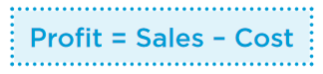 Example 1 You can sell 100 video games at $100 each. It costs you $25 to make each video game. Calculate the profit. Decrease price: You can sell 1,000 video games at $50 each. (Same cost as before.) Calculate the profit.Which pricing scenario would you recommend? Why?The 4 Ps ReportInstructionsCompare and contrast any product using two competitive brands.Your report should be two-three pages and divided into six parts (including a title page):4 Ps RubricComments: ______________________________________________________________________________________________________________________________________________________Student’s Name: _______________________________           Mark: ________________________How to Structure Your ReportComparison points: Discuss the similarities between the two products.Contrast points: Discuss the differences between the two products.Structuring your reportFor each section, write a comparison paragraph (discussing all the similarities of the two products) and a contrast paragraph (discussing all the differences between the two products).For example: Part 2 on Product should first have a paragraph discussing all the similarities (comparison) between the products’ quality, design, features and benefits. Follow this with a paragraph discussing the differences (contrast) between the products’ quality, design, features and benefits.ProductHow to Structure Your Report (cont’d.)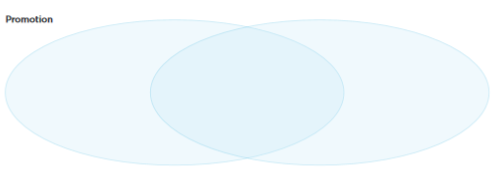 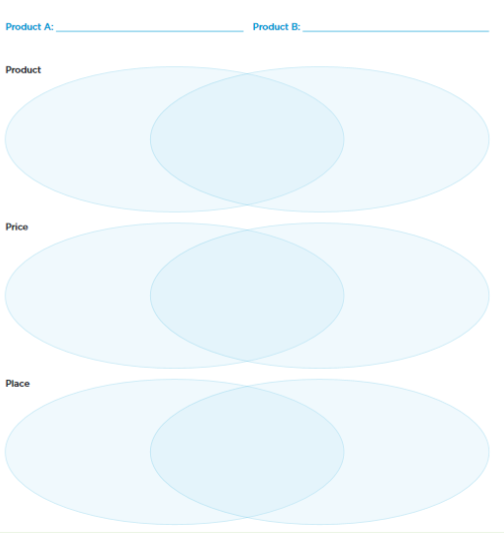 